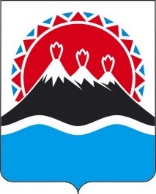 П О С Т А Н О В Л Е Н И ЕПРАВИТЕЛЬСТВАКАМЧАТСКОГО КРАЯПРАВИТЕЛЬСТВО ПОСТАНОВЛЯЕТ:1. Внести в постановление Правительства Камчатского края от 29.12.2022 № 752-П «Об утверждении Порядка предоставления субсидий на возмещение затрат из краевого бюджета специализированным службам по вопросам похоронного дела, осуществляющим погребение отдельных категорий граждан в Камчатском крае на 2023–2025 годы» следующие изменения:в наименовании слова «на 2023–2025 годы» исключить;в части 1 слова «на 2023–2025 годы» исключить;в наименовании приложения слова «на 2023–2025 годы» исключить.2. Настоящее постановление вступает в силу после дня его официального опубликования.[Дата регистрации] № [Номер документа]г. Петропавловск-КамчатскийО внесении изменений в  постановление Правительства Камчатского края от 29.12.2022               № 752-П «Об утверждении Порядка предоставления субсидий на возмещение затрат из краевого бюджета специализированным службам по вопросам похоронного дела, осуществляющим погребение отдельных категорий граждан в Камчатском крае на 2023–2025 годы»  Председатель Правительства Камчатского края[горизонтальный штамп подписи 1]Е.А. Чекин